Zajęcia korekcyjno-kompensacyjne – dzieci 4-5-letnie – grupa „Misie”Temat: Na wiejskim podwórku – doskonalenie pamięci słuchowej w oparciu           o ćwiczenia muzyczno-ruchowe i słowne.Dzisiaj odbędziemy podróż na wieś:R: Połóż się na dywanie, zamknij oczy i wyobraź sobie, że jesteś zwierzątkiem, mieszkańcem wiejskiej zagrody. Ja jestem gospodynią (jeżeli bawi się tata, to gospodarzem).R: Gdy powiem „Dzień dobry”, zwierzątko otwiera oczy, wstaje i naśladuje głosem dowolne zwierzątko domowe.R: A teraz posłuchaj zagadek i spróbuj na nie odpowiedzieć podnosząc do góry odpowiedni obrazek.   (Załącznik Nr 1 – obrazki do wycięcia)Po błocie człapię, kwaczęi pływam też po rzece.Mam ładne skrzydełka,ale daleko nie polecę.        (Kaczka)Zimą znajdziesz ją w oborze, latem na swobodzie.Daje płynne, słodkie mleko,a czasem i bodzie.        (Krowa)Najwierniejszy to przyjacieldomu i człowieka.Dobrym ludziom chętnie służy,na złych warczy, szczeka.    (Pies)Często siada na grzędzie,jest biała lub szara.Lubi dziobać ziarna,niesie smaczne jaja. (Kura)Beczy i potrząsa bródką, Chce się dostać do ogródka,Gdzie kapusta i sałata,Nietrudna to zagadka.    (Koza)BRAWO!R: A teraz zaśpiewam piosenkę, a ty musisz zapamiętać, jakie zwierzęta występowały w tej piosence. (Piosenki możemy posłuchać na stronie Internetowej  https://www.youtube.com/watch?v=jI9trIb3NJQ )W chlewiku mieszka świnkai trąca ryjkiem drzwi,gdy niosę jej jedzenie,to ona : kwi, kwi, kwi.Na drzewie siedzi wrona,od rana trochę zła, gdy pytam: Jak się miewasz?to ona: kra, kra, kra.Opodal chodzi kaczka, co krzywe nóżki ma, ja mówię jej: Dzień dobry,a ona: kwa, kwa, kwa.Pod budą trzy szczeniaczkipodnoszą straszny gwałt,ja mówię: Cicho pieski,a one: hau, hau, hau.R: Teraz wypowiem nazwy zwierząt z podziałem na sylaby robiąc długie przerwy, w czasie przerwy musisz klasnąć w dłonie dwa razy i odgadnąć, jakie to wyrazy.ku                               ra        (kura)        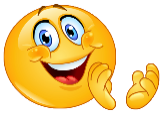 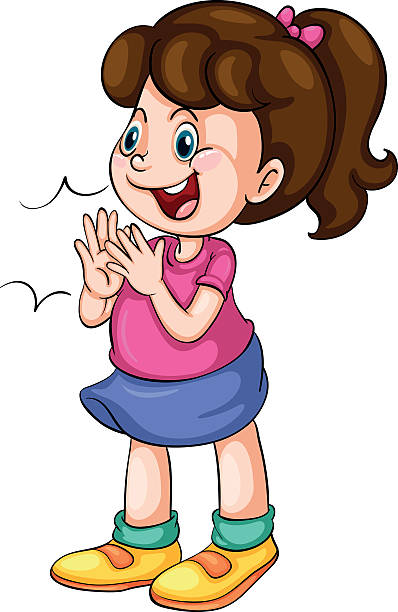 kro                              wa     (krowa)ko                                za     (koza)pie                                sek  (piesek)ow                               ca     (owca)świn                            ka   (świnka)kacz                            ka   (kaczka)Bardzo ładnie!R: Zapraszam do stoliczka, stworzymy opaskę na głowę z twoim ulubionym zwierzątkiem (dziecko rysuje i koloruje zwierzątko, potem wycina i nakleja na pasek, który sklejamy i opaska gotowa!). R: Teraz zakładając opaskę na głowę zatańczymy w rytm muzyki – dziecko  naśladuje ruchy i odgłosy zwierzątka z opaski – utrwalamy piosenkę               ”W chlewiku mieszka świnka…”Dziękuję za miłą zabawę Załącznik Nr 1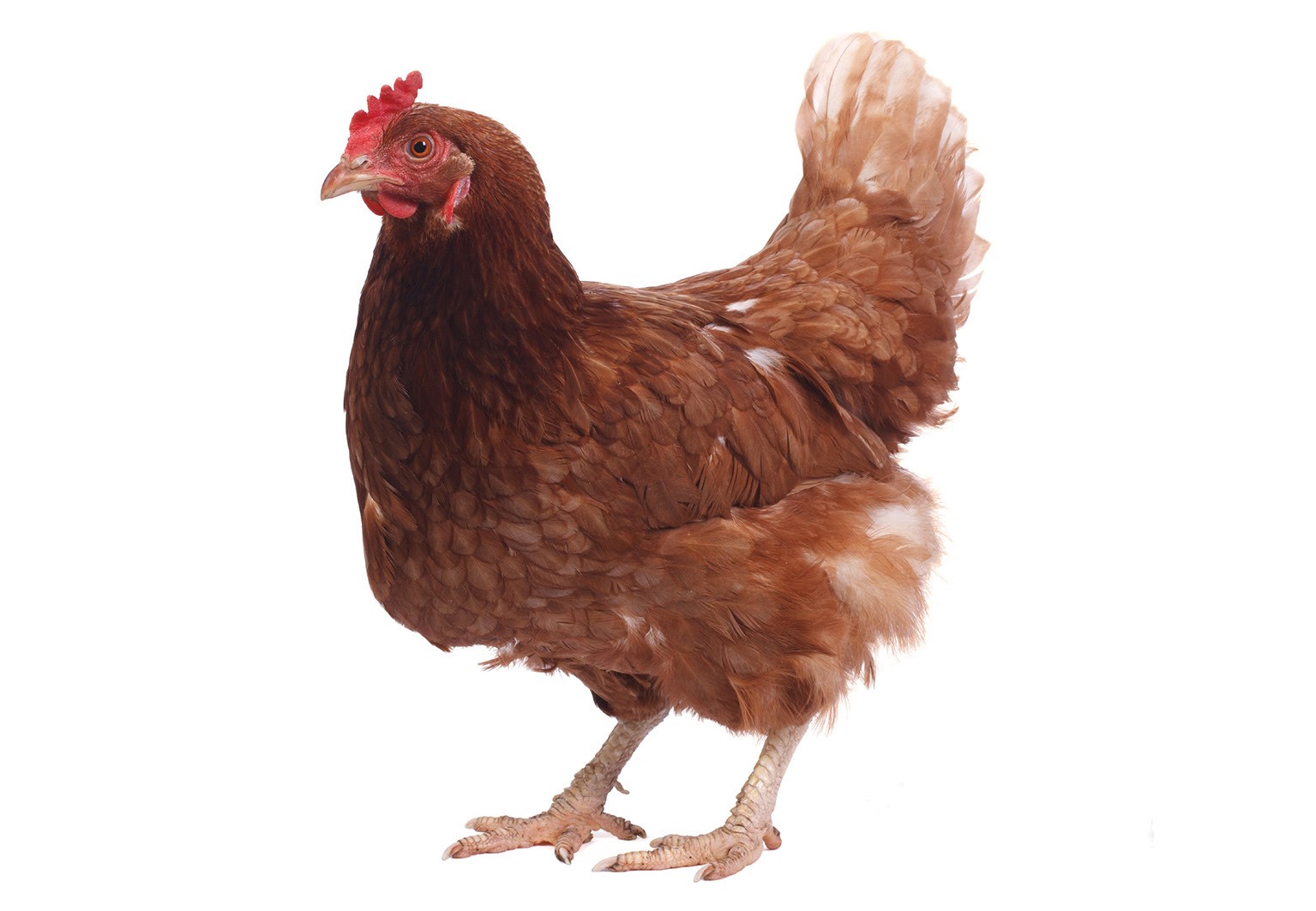 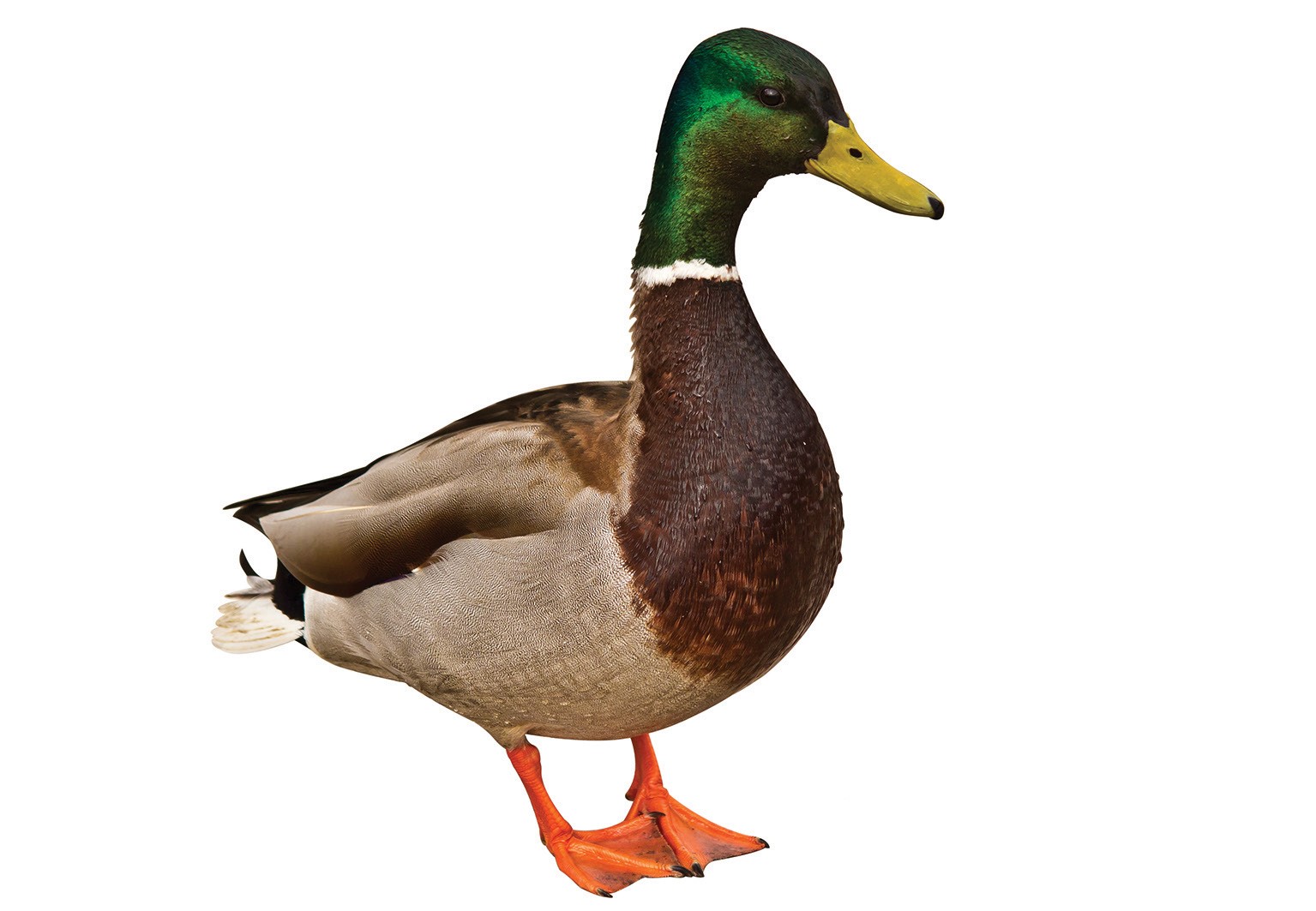 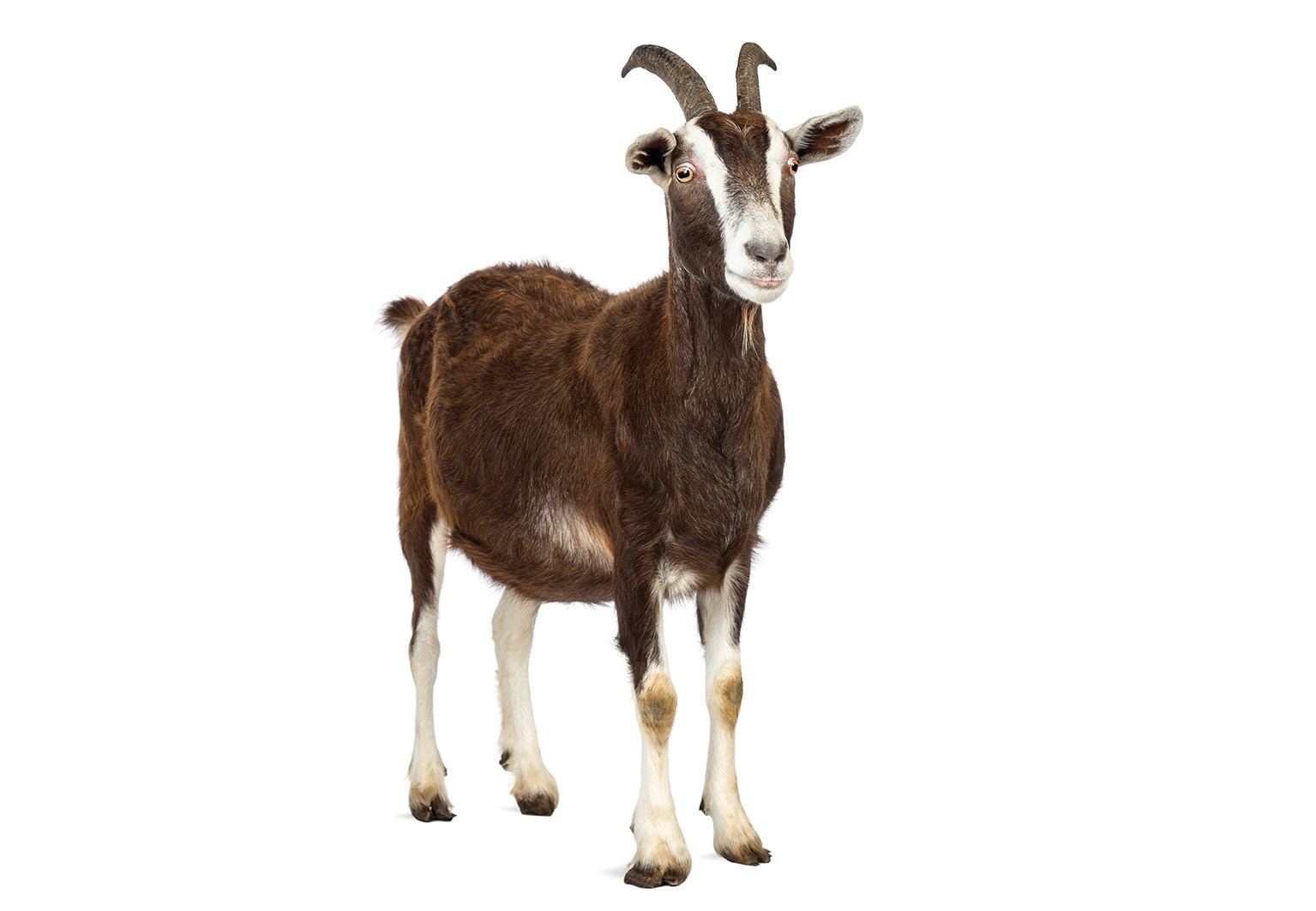 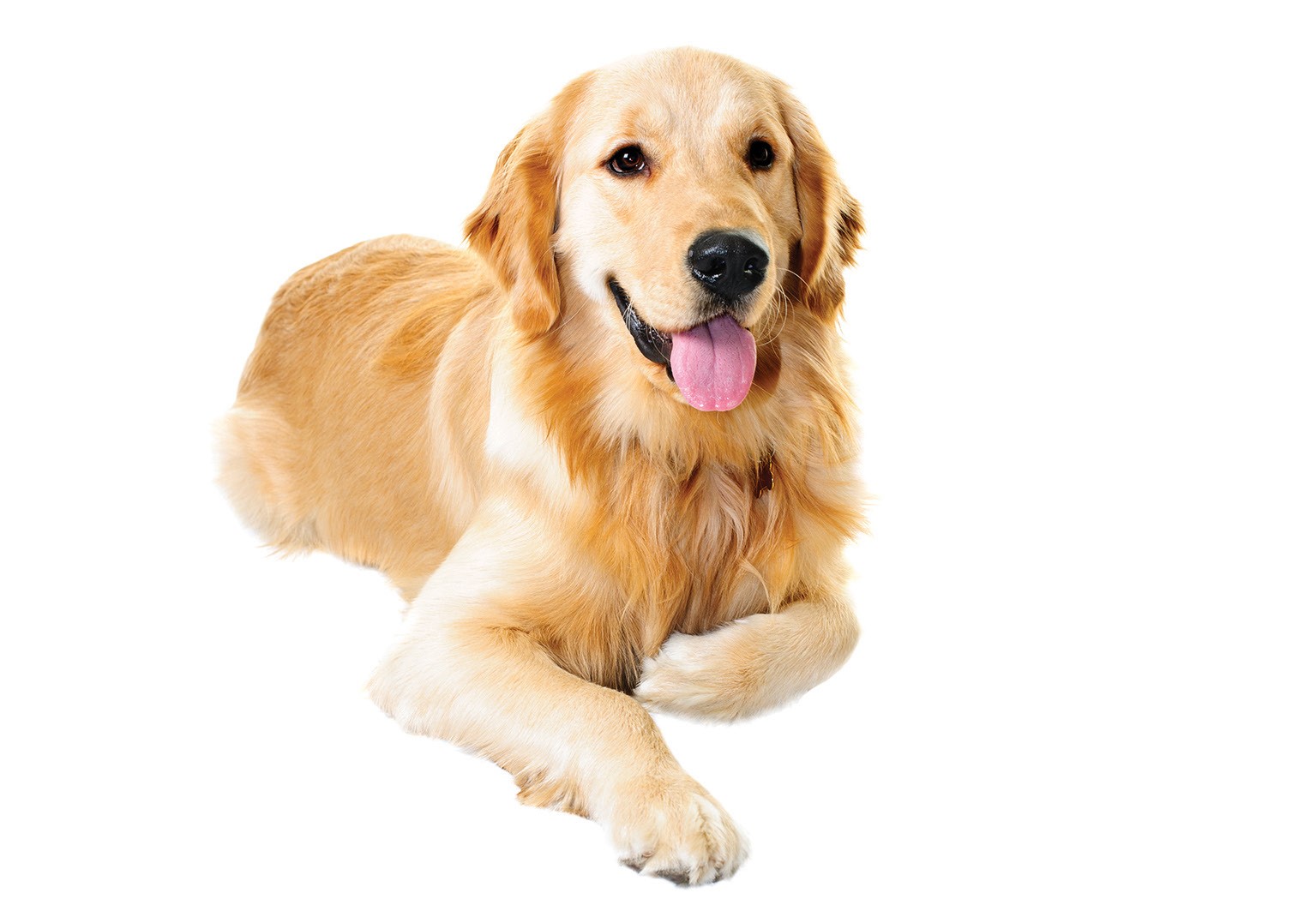 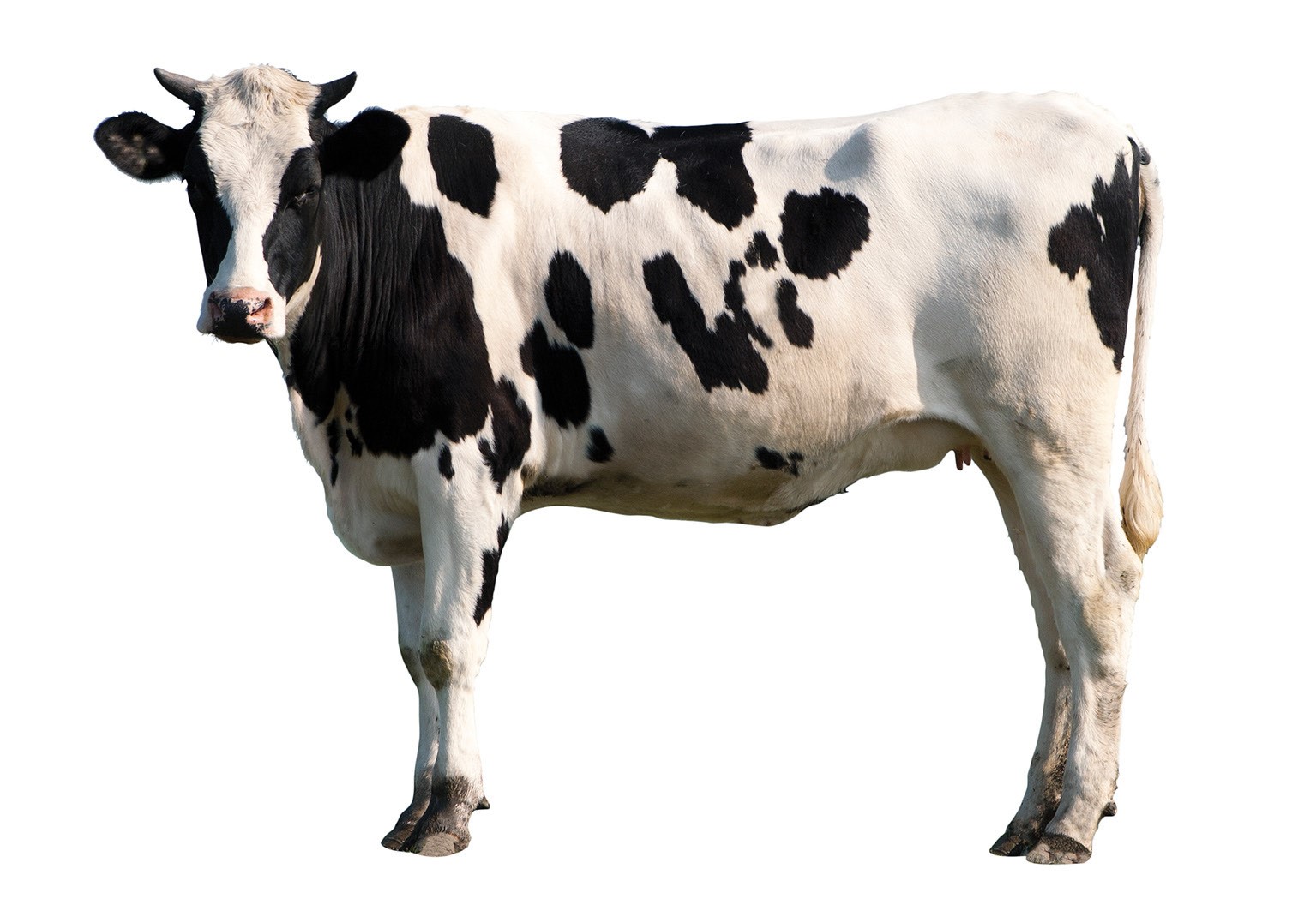 